Big Question: What helps Muslims through the journey of life?Hello Swift Class,Using the information below, create cue cards for a presentation explaining the main beliefs of Islam. Give the presentation to a member of your family and see what they have learnt at the end. If you would rather present the information in a different way, you could make it into a poster. Try not to use images of living things, as Muslims believe only God (Allah) should produce these.I will be setting more tasks soon!Mrs Tyson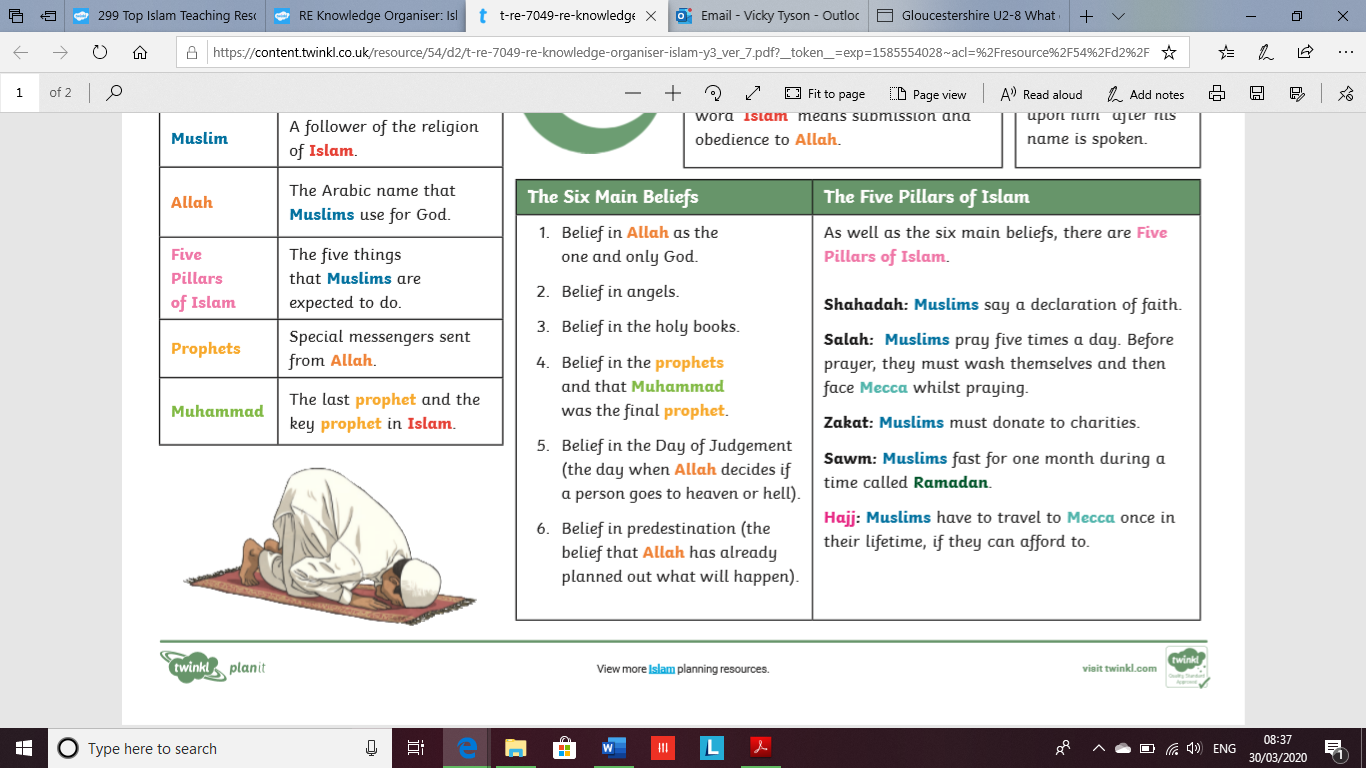 The following link is also useful…https://kids.kiddle.co/Five_Pillars_of_Islam